S12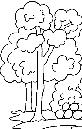 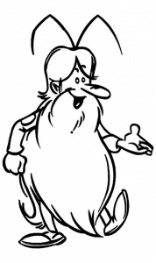 L’évolution d’un environnement géré par l’Homme : la forêtL’importance de la biodiversitéLeçon 1 : Les trois rôles de la forêt pour l'HommeTrois rôles essentiels : 	 - 1/ Le rôle social avec les balades en forêt.	 - 2/ Le rôle économique avec la production forestière, la cueillette et la chasse.	 - 3/ Le rôle écologique avec la photosynthèse et la production d'oxygène.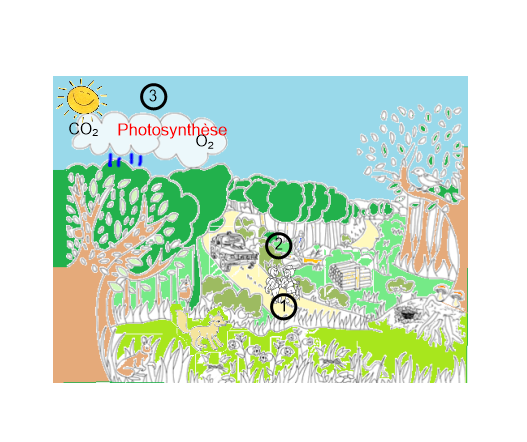 S12L’évolution d’un environnement géré par l’Homme : la forêtL’importance de la biodiversitéLeçon 2 : La forêt et ses cyclesLa forêt abrite une grande diversité d'espèces animales et végétales, c'est la biodiversité. La forêt est régit par de grands cycles qui ne peuvent pas être rompus. Si un maillon d'une chaîne venait à manquer toute la survie des différentes espèces serait menacée.Trois grands cycles nous sont apparus : 	3/ Le cycle de l'oxygène par la photosynthèse (voir leçon 1)	A/ Le cycle naturel de la forêt            B/ Les chaînes alimentaires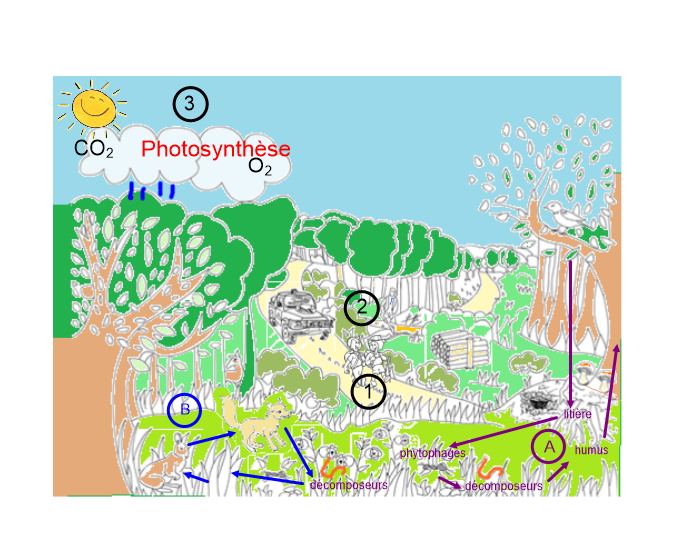 S12L’évolution d’un environnement géré par l’Homme : la forêtL’importance de la biodiversitéLeçon 3 : Le rôle de la forêt et sa protectionLa forêt offre un abri et de la nourriture (végétale et animale) pour les animaux.La forêt est un des maillons du cycle de l'eau.Elle permet aussi la pénétration de l'eau dans le sol, ce qui diminue les risques d'inondations.La forêt permet à de nombreux hommes de travailler, pour son entretien et par les produits issus de la forêt qu'on peut exploiter.La forêt est importante, mais fragile, il faut la protéger des incendies, de la pollution et il faut l'entretenir.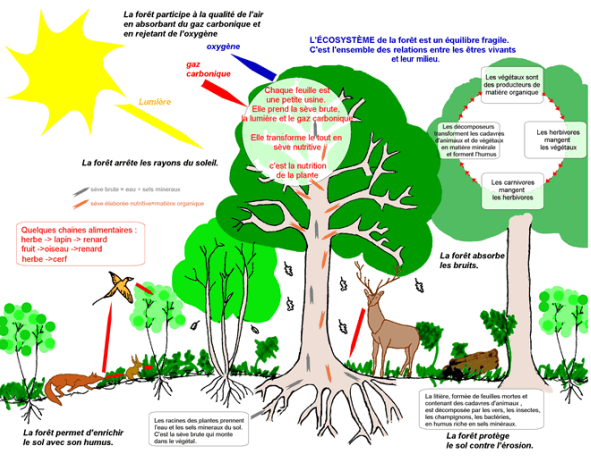 